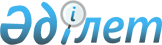 "2009 жылға арналған аудандық бюджет туралы" 2008 жылғы 25 желтоқсандағы № 11/3-IV шешіміне өзгерістер мен толықтырулар енгізу туралы
					
			Күшін жойған
			
			
		
					Шығыс Қазақстан облысы Глубокое аудандық мәслихатының 2009 жылғы 22 шілдедегі N 17/2-IV шешімі. Шығыс Қазақстан облысы Әділет департаментінің Глубокое аудандық Әділет басқармасында 2009 жылғы 28 шілдеде N 5-9-111 тіркелді. Шешімнің қабылдау мерзімінің өтуіне байланысты қолдану тоқтатылды -  Глубокое аудандық мәслихатының 2009 жылғы 28 желтоқсандағы N 345 хатымен      Ескерту. Шешімнің қабылдау мерзімінің өтуіне байланысты қолдану тоқтатылды - Глубокое аудандық мәслихатының 2009.12.28 N 345 хатымен.

      Қазақстан Республикасы Бюджеттік кодексінің 109 бабын, Шығыс Қазақстан облыстық мәслихатының «2009 жылға арналған облыстық бюджет туралы» 2008 жылғы 19 желтоқсандағы № 10/129-IV шешіміне өзгерістер мен толықтырулар енгізу туралы» 2009 жылғы 14 шілдедегі № 14/179-IV шешімін, (нормативтік құқықтық актілерді мемлекеттік тіркеу Реестрінде № 2509 болып тіркелген), «Қазақстан Республикасындағы жергілікті мемлекеттік басқару және өзін-өзі басқару туралы» Қазақстан Республикасы Заңының 6 бабы 1 тармағы 1) тармақшасын басшылыққа алып, Глубокое аудандық мәслихаты ШЕШТІ:



      1. Глубокое аудандық мәслихатының «2009 жылға арналған аудандық бюджет туралы» 2008 жылғы 25 желтоқсандағы № 11/3-IV шешіміне (нормативтік құқықтық актілерді мемлекеттік тіркеу Реестрінде № 5-9-93 болып тіркелген, 2009 жылғы 9 қаңтардағы № 2 «Огни Прииртышья» газетінде жарияланған, «2009 жылға арналған аудандық бюджет туралы» 2008 жылғы 25 желтоқсандағы № 11/3-IV шешіміне өзгерістер мен толықтырулар енгізу туралы» 2009 жылғы 18 ақпандағы № 14/4-IV шешімімен енгізілген өзгерістер мен толықтырулармен, нормативтік құқықтық актілерді мемлекеттік тіркеу Реестрінде № 5-9-100 болып тіркелген, 2009 жылғы 6 наурыздағы № 10 «Огни Прииртышья» газетінде жарияланған, «2009 жылға арналған аудандық бюджет туралы» 2008 жылғы 25 желтоқсандағы № 11/3-IV шешіміне өзгерістер мен толықтырулар енгізу туралы» 2009 жылғы 22 сәуірдегі № 15/2-IV шешіміне, нормативтік құқықтық актілерді мемлекеттік тіркеу Реестрінде № 5-9-104 болып тіркелген, 2009 жылғы 15 мамырдағы № 20 «Огни Прииртышья» газетінде жарияланған) келесі өзгерістер мен толықтырулар енгізілсін:



      1) 1 тармақ келесі басылымда мазмұндалсын:

      «1. 2009 жылға арналған аудандық бюджет 1 қосымшаға сәйкес келесі көлемдерде бекітілсін:

      1) табыстар – 2319123,7 мың теңге, соның ішінде:

      салықтық түсімдер - 827659 мың теңге;

      салықтан тыс түсімдер - 3220 мың теңге;

      негізгі капиталды сатудан түсімдер - 21118 мың теңге;

      трансферттердің түсімдері – 1467126,7 мың теңге;

      2) шығындар - 2321571,6 мың теңге;

      3) таза бюджеттік несиелеу - 0 мың теңге, соның ішінде:

      бюджеттік несиелер - 0 мың теңге;

      бюджеттік несиелерді өтеу - 0 мың теңге;

      4) қаржылық активтермен операция бойынша сальдо - 0 мың теңге;

      қаржылық активтерін сатып алу - 0 мың теңге;

      мемлекеттік қаржылық активтерін сатудан түсімдер - 0 мың теңге;

      5) бюджеттің (профицит) тапшылығы - -2447,9 мың теңге;

      6) бюджеттің тапшылығын (профицитті пайдалану) қаржыландыру: 2447,9 мың теңге.»;



      2) 6 тармақта:

      «81438» саны «80446» санымен ауыстырылсын;

      1) тармақшада «10065» саны «7141» санымен ауыстырылсын;

      10) тармақшамен келесі мазмұнда толықтырылсын:

      «10) жас мамандарға (мұғалімдерге, дәрігерлерге) материалдық көмек көрсетуге 1932 мың теңге.»;



      3) 6-1 тармақта:

      бірінші азат жолында «329079,7» саны «328477,7» санымен ауыстырылсын;

      он екінші азат жолында «7637» саны «7712» санымен ауыстырылсын;

      он төртінші азат жолында «48973» саны «48296» санымен ауыстырылсын;



      4) осы шешімнің 1, 2, 3, 4 қосымшаларына сәйкес 1, 2, 4, 7 қосымшалары жаңа басылымда мазмұндалсын.



      2. Осы шешім 2009 жылдың 1 қаңтарынан бастап қолданысқа енгізіледі.      Сессия төрағасы                         А. Асанов      Глубокое аудандық

      мәслихатының хатшысы                    А. Брагинец

Глубокое аудандық мәслихатының

2009 жылғы 22 шілдедегі № 17/2-IV

шешіміне 1 қосымшаГлубокое аудандық мәслихатының

2008 жылғы 25 желтоқсандағы № 11/3-IV

шешіміне 1 қосымша2009 жылға арналған Глубокое ауданының бюджеті

Глубокое аудандық мәслихатының

2009 жылғы 22 шілдедегі № 17/2-IV

шешіміне 2 қосымшаГлубокое аудандық мәслихатының

2008 жылғы 25 желтоқсандағы № 11/3-IV

шешіміне 2 қосымша2009 жылға арналған аудандық бюджетті дамытудың, жергілікті

бюджеттік бағдарламаларының тізімдемесі

Глубокое аудандық мәслихатының

2009 жылғы 22 шілдедегі № 17/2-IV

шешіміне 3 қосымшаГлубокое аудандық мәслихатының

2008 жылғы 25 желтоқсандағы № 11/3-IV

шешіміне 4 қосымшаКент, ауыл, ауылдық округтері әкімдерінің аппараттарын

жетілдіруге шығындар

Глубокое аудандық мәслихатының

2009 жылғы 22 шілдедегі № 17/2-IV

шешіміне 4 қосымшаГлубокое аудандық мәслихатының

2008 жылғы 25 желтоқсандағы № 11/3-IV

шешіміне 7 қосымшаЕлді мекендерде тазалықты сақтауға арналған шығындар
					© 2012. Қазақстан Республикасы Әділет министрлігінің «Қазақстан Республикасының Заңнама және құқықтық ақпарат институты» ШЖҚ РМК
				СанатыСанатыСанатыСанатыСанатыБір жылға

қаржылық

жоспар

(мың

теңге)СыныбыСыныбыСыныбыСыныбыБір жылға

қаржылық

жоспар

(мың

теңге)Ішкі сыныбыІшкі сыныбыІшкі сыныбыБір жылға

қаржылық

жоспар

(мың

теңге)ЕрекшелігіЕрекшелігіБір жылға

қаржылық

жоспар

(мың

теңге)АтауыБір жылға

қаржылық

жоспар

(мың

теңге)I. Кірістер2319123,7Меншікті кірістер8519971Салықтық түсімдер82765901Табыс салығы3299702Жеке табыс салығы32997001Төлем көзінен салық салынатын

табыстардан ұсталатын жеке табыс

салығы29014002Төлем көзінен салық салынбайтын

табыстардан ұсталатын жеке табыс

салығы3613003Қызметін біржолғы талон бойынша жүзеге

асыратын жеке тұлғалардан алынатын

жеке табыс салығы270004Төлем көзінен салық салынатын шетелдік

азаматтар табыстарынан ұсталатын жеке

табыс салығы100003Әлеуметтiк салық2717501Әлеуметтік салық27175001Әлеуметтік салық27175004Меншiкке салынатын салықтар1909641Мүлiкке салынатын салықтар12109001Заңды тұлғалардың және жеке

кәсіпкерлердің мүлкіне салынатын салық11403002Жеке тұлғалардың мүлкiне салынатын

салық70603Жер салығы2488501Ауыл шаруашылығы мақсатындағы жерлерге

жеке тұлғалардан алынатын жер салығы170002Елдi мекендер жерлерiне жеке

тұлғалардан алынатын жер салығы938003Өнеркәсіп, көлік, байланыс, қорғаныс

жеріне және ауыл шаруашылығына

арналмаған өзге де жерге салынатын жер

салығы660006Ерекше қорғалатын табиғи аумақтың

жеріне, сауықтыру, рекреациялық және

тарихи-мәдени мақсаттағы жерлерге

салынатын жер салығы6507Ауыл шаруашылығы мақсатындағы жерлерге

заңды тұлғалардан, жеке

кәсіпкерлерден, жеке нотариустар мен

адвокаттардан алынатын жер салығы78008Елді мекендер жерлеріне заңды

тұлғалардан, жеке кәсіпкерлерден, жеке

нотариустар мен адвокаттардан алынатын

жер салығы63604Көлiк құралдарына салынатын салық4178901Заңды тұлғалардан көлiк құралдарына

салынатын салық657602Жеке тұлғалардан көлiк құралдарына

салынатын салық352135Бірыңғай жер салығы320001Бірыңғай жер салығы320005Тауарларға, жұмыстарға және

қызметтерге салынатын iшкi салықтар283142Акциздер120096Заңды және жеке тұлғалар бөлшек

саудада өткізетін, сондай-ақ өзінің

өндірістік мұқтаждарына пайдаланылатын

бензин (авиациялықты қоспағанда)110097Заңды және жеке тұлғаларға бөлшек

саудада өткізетін, сондай-ақ өз

өндірістік мұқтаждарына пайдаланылатын

дизель отыны1003Табиғи және басқа да ресурстарды

пайдаланғаны үшiн түсетiн түсiмдер1817015Жер учаскелерін пайдаланғаны үшін

төлем181704Кәсiпкерлiк және кәсiби қызметтi

жүргiзгенi үшiн алынатын алымдар894401Жеке кәсіпкерлерді мемлекеттік

тіркегені үшін алынатын алым92702Жекелеген қызмет түрлерiмен айналысу

құқығы үшiн алынатын лицензиялық алым57203Заңды тұлғаларды мемлекеттік тіркегені

және филиалдар мен өкілдіктерді

есептік тіркегені, сондай-ақ оларды

қайта тіркегені үшін алым15204Аукциондардан алынатын алым9005Жылжымалы мүлікті кепілдікке салуды

мемлекеттік тіркегені және кеменiң

немесе жасалып жатқан кеменiң

ипотекасы үшін алынатын алым11014Көлік құралдарын мемлекеттік

тіркегені, сондай-ақ оларды қайта

тіркегені үшін алым11318Жылжымайтын мүлікке және олармен

мәміле жасау құқығын мемлекеттік

тіркегені үшін алынатын алым445020Жергілікті маңызы бар және елді

мекендердегі жалпы пайдаланудағы

автомобиль жолдарының бөлу жолағында

сыртқы (көрнекі) жарнамаларды

орналастырғаны үшін алынатын төлем253008Заңдық мәнді іс-әрекеттерді жасағаны

және (немесе) оған уәкілеттігі бар

мемлекеттік органдар немесе лауазымды

адамдар құжаттар бергені үшін алынатын

міндетті төлемдер66611Мемлекеттік баж666102Мемлекеттік мекемелерге сотқа

берілетін талап арыздарынан алынатын

мемлекеттік бажды қоспағанда,

мемлекеттік баж сотқа берілетін талап

арыздардан, ерекше талап ету істері

арыздарынан, ерекше жүргізілетін істер

бойынша арыздардан (шағымдардан), сот

бұйрығын шығару туралы өтініштерден,

атқару парағының дубликатын беру

туралы шағымдардан, аралық (төрелік)

соттардың және шетелдік соттардың

шешімдерін мәжбүрлеп орындауға атқару

парағын беру туралы шағымдардың, сот

актілерінің атқару парағының және өзге

де құжаттардың көшірмелерін қайта беру

туралы шағымдардан алынады378004Азаматтық хал актiлерiн тiркегенi

үшiн, сондай-ақ азаматтарға азаматтық

хал актiлерiн тiркеу туралы

куәлiктердi және азаматтық хал

актiлерi жазбаларын өзгертуге,

толықтыруға және қалпына келтiруге

байланысты куәлiктердi қайтадан

бергенi үшiн мемлекеттік баж109005Шетелге баруға және Қазақстан

Республикасына басқа мемлекеттерден

адамдарды шақыруға құқық беретiн

құжаттарды ресiмдегенi үшiн, сондай-ақ

осы құжаттарға өзгерiстер енгiзгенi

үшiн мемлекеттік баж82806Шетелдiктердiң паспорттарына немесе

оларды ауыстыратын құжаттарына

Қазақстан Республикасынан кету және

Қазақстан Республикасына келу құқығына

виза бергенi үшiн мемлекеттік баж507Қазақстан Республикасының азаматтығын

алу, Қазақстан Республикасының

азаматтығын қалпына келтiру және

Қазақстан Республикасының азаматтығын

тоқтату туралы құжаттарды ресiмдегенi

үшін мемлекеттік баж4408Тұрғылықты жерiн тiркегенi үшiн

мемлекеттік баж73009Аңшы куәлігін бергенi және оны жыл

сайын тіркегені үшiн мемлекеттік баж2410Жеке және заңды тұлғалардың азаматтық,

қызметтік қаруының (аңшылық суық

қаруды, белгі беретін қаруды, ұңғысыз

атыс қаруын, механикалық

шашыратқыштарды, көзден жас ағызатын

немесе тітіркендіретін заттар

толтырылған аэрозольді және басқа

құрылғыларды, үрлемелі қуаты 7,5

Дж-дан аспайтын пневматикалық қаруды

қоспағанда және калибрі 4,5 мм-ге

дейінгілерін қоспағанда) әрбір

бірлігін тіркегені және қайта

тіркегені үшін алынатын мемлекеттік

баж5112Қаруды және оның оқтарын сақтауға

немесе сақтау мен алып жүруге,

тасымалдауға, Қазақстан

Республикасының аумағына әкелуге және

Қазақстан Республикасынан әкетуге

рұқсат бергені үшін алынатын

мемлекеттік баж1092Салықтық емес түсiмдер322001Мемлекеттік меншіктен түсетін кірістер26205Мемлекет меншігіндегі мүлікті жалға

беруден түсетін кірістер262004Коммуналдық меншіктегі мүлікті

жалдаудан түсетін кірістер262004Мемлекеттік бюджеттен

қаржыландырылатын, сондай-ақ Қазақстан

Республикасы Ұлттық Банкінің

бюджетінен (шығыстар сметасынан)

ұсталатын және қаржыландырылатын

мемлекеттік мекемелер салатын

айыппұлдар, өсімпұлдар, санкциялар,

өндіріп алулар1501Мұнай секторы ұйымдарынан түсетін

түсімдерді қоспағанда, мемлекеттік

бюджеттен қаржыландырылатын, сондай-ақ

Қазақстан Республикасы Ұлттық Банкінің

бюджетінен (шығыстар сметасынан)

ұсталатын және қаржыландырылатын

мемлекеттік мекемелер салатын

айыппұлдар, өсімпұлдар, санкциялар,

өндіріп алулар15005Жергілікті мемлекеттік органдар

салатын әкімшілік айыппұлдар,

өсімпұлдар, санкциялар13014Жергілікті бюджеттен қаржыландырылатын

мемлекеттік мекемелермен алынатын өзге

де айыппұлдар, өсімпұлдар, санкциялар2006Басқа да салықтық емес түсiмдер4501Басқа да салықтық емес түсiмдер45009Жергілікті бюджетке түсетін салықтық

емес басқа да түсімдер4503Негізгі капиталды сатудан түсетін

түсімдер2111801Мемлекеттік мекемелерге бекітілген

мемлекеттік мүлікті сату181Мемлекеттік мекемелерге бекітілген

мемлекеттік мүлікті сату1802Жергілікті бюджеттен қаржыландырылатын

мемлекеттік мекемелерге бекітілген

мүлікті сатудан түсетін түсімдер1803Жердi және материалдық емес активтердi

сату211001Жерді сату2100001Жер учаскелерін сатудан түсетін

түсімдер210002Материалдық емес активтерді сату10002Жер учаскелерін жалдау құқығын сатқаны

үшін төлем1004Трансферттердің түсімдері1467126,702Мемлекеттiк басқарудың жоғары тұрған

органдарынан түсетiн трансферттер1467126,72Облыстық бюджеттен түсетiн

трансферттер1467126,701Ағымдағы нысаналы трансферттер408923,702Нысаналы даму трансферттері003Субвенциялар105820304Заңнаманың қабылдауына байланысты

ысырапты өтеуге арналған трансферттер0Функционалдық топФункционалдық топФункционалдық топФункционалдық топФункционалдық топФункционалдық топ2009 жылІшкі функцияІшкі функцияІшкі функцияІшкі функцияІшкі функция2009 жылБағдарламалардың әкімшісіБағдарламалардың әкімшісіБағдарламалардың әкімшісіБағдарламалардың әкімшісі2009 жылБағдарламаБағдарламаБағдарлама2009 жылКіші бағдарламаКіші бағдарлама2009 жылАтауы2009 жылII. Шығыстар2321571,61Жалпы сипаттағы мемлекеттiк

қызметтер16870001Мемлекеттiк басқарудың жалпы

функцияларын орындайтын

өкiлеттi, атқарушы және басқа

органдар146817112Аудан (облыстық маңызы бар қала)

мәслихатының аппараты9819001Аудан (облыстық маңызы бар қала)

мәслихатының қызметін қамтамасыз

ету9819003Жергілікті органдардың

аппараттары9788007Мемлекеттік қызметшілердің

біліктілігін арттыру7009Мемлекеттік органдарды

материалдық-техникалық

жарақтандыру0100Депутаттық қызмет24122Аудан (облыстық маңызы бар қала)

әкімінің аппараты37568001Аудан (облыстық маңызы бар қала)

әкімінің қызметін қамтамасыз ету37521003Жергілікті органдардың

аппараттары37521007Мемлекеттік қызметшілердің

біліктілігін арттыру0009Мемлекеттік органдарды

материалдық-техникалық

жарақтандыру0002Ақпараттық жүйелер құру47123Қаладағы аудан, аудандық маңызы

бар қала, кент, ауыл (село),

ауылдық (селолық) округ әкімінің

аппараты99430001Қаладағы ауданның, аудандық

маңызы бар қаланың, кенттің,

ауылдың (селоның), ауылдық

(селолық) округтің әкімі

аппаратының қызметін қамтамасыз

ету99430003Жергілікті органдардың

аппараттары99190009Мемлекеттік органдарды

материалдық-техникалық

жарақтандыру24002Қаржылық қызмет11357452Ауданның (облыстық маңызы бар

қаланың) қаржы бөлімі11357001Қаржы бөлімінің қызметін

қамтамасыз ету10836003Жергілікті органдардың

аппараттары10836009Мемлекеттік органдарды

материалдық-техникалық

жарақтандыру0002Ақпараттық жүйелер құру0003Салық салу мақсатында мүлікті

бағалауды жүргізу445004Біржолғы талондарды беру

жөніндегі жұмысты және біржолғы

талондарды іске асырудан

сомаларды жинаудың толықтығын

қамтамасыз етуді ұйымдастыру76011Коммуналдық меншікке түскен

мүлікті есепке алу, сақтау,

бағалау және сату005Жоспарлау және статистикалық

қызмет10526453Ауданның (облыстық маңызы бар

қаланың) экономика және

бюджеттік жоспарлау бөлімі10526001Экономика және бюджеттік

жоспарлау бөлімінің қызметін

қамтамасыз ету10526003Жергілікті органдардың

аппараттары10526009Мемлекеттік органдарды

материалдық-техникалық

жарақтандыру02Қорғаныс4980901Әскери мұқтаждықдар8832122Аудан (облыстық маңызы бар қала)

әкімінің аппараты8832005Жалпыға бірдей әскери міндетті

атқару шеңберіндегі іс-шаралар883202Төтенше жағдайлар жөніндегі

жұмыстарды ұйымдастыру40977122Аудан (облыстық маңызы бар қала)

әкімінің аппараты40977006Аудан (облыстық маңызы бар қала)

ауқымындағы төтенше жағдайлардың

алдын алу және оларды жою40000100Төтенше жағдайлардың алдын алу

және жою жөніндегі іс-шаралар40000007Аудандық (қалалық) ауқымдағы

дала өрттерінің, сондай-ақ

мемлекеттік өртке қарсы қызмет

органдары құрылмаған елдi

мекендерде өрттердің алдын алу

және оларды сөндіру жөніндегі

іс-шаралар9773Қоғамдық тәртіп, қауіпсіздік,

құқықтық, сот, қылмыстық-атқару

қызметі28701Құқыққорғау қызметi287458Ауданның (облыстық маңызы бар

қаланың) тұрғын үй-коммуналдық

шаруашылығы, жолаушылар көлігі

және автомобиль жолдары бөлімі287021Елдi мекендерде жол жүрісі

қауiпсiздiгін қамтамасыз ету2874Бiлiм беру141339801Мектепке дейiнгi тәрбие беру

және оқыту70178464Ауданның (облыстық маңызы бар

қаланың) білім беру бөлімі70178009Мектепке дейінгі тәрбие беру

ұйымдарының қызметін қамтамасыз

ету7017802Бастауыш, негізгі орта және

жалпы орта білім беру1300211464Бiлiм беру саласындағы өзге де

қызметтер1300211003Жалпы білім беру1199016105Бастауыш, негізгі орта және

жалпы орта білім беру мектептер,

гимназиялар, лицейлер, бейіндік

мектептер, мектеп-балабақшалар1199016006Балалар үшін қосымша білім беру94900010Республикалық бюджеттен

берілетін нысаналы

трансферттердің есебінен білім

берудің мемлекеттік жүйесіне

оқытудың жаңа технологияларын

енгізу629509Бiлiм беру саласындағы өзге де

қызметтер43009464Ауданның (облыстық маңызы бар

қаланың) білім бөлімі39920001Білім беру бөлімінің қызметін

қамтамасыз ету6938003Жергілікті органдардың

аппараттары6838009Мемлекеттік органдарды

материалдық-техникалық

жарақтандыру100005Ауданның (областык маңызы бар

қаланың) мемлекеттік білім беру

мекемелер үшін оқулықтар мен

оқу-әдiстемелiк кешендерді сатып

алу және жеткізу11906007Аудандық (қалалалық) ауқымдағы

мектеп олимпиадаларын және

мектептен тыс іс-шараларды

өткiзу860011Өңірлік жұмыспен қамту және

кадрларды қайта даярлау

стратегиясын іске асыру

шеңберінде білім беру

объектілеріне күрделі, ағымды

жөндеу жүргізу20216027Республикалық бюджеттен

берілетін трансферттер есебiнен1735028Облыстық бюджеттен берілетін

трансферттер есебінен0029Ауданның (облыстық маңызы бар

қаланың) бюджет қаражаты

есебінен18481467Ауданның (облыстық маңызы бар

қаланың) құрылыс бөлімі3089037Білім беру объектілерін салу

және реконструкциялау3089015Жергілікті бюджет қаражаты

есебінен30896Әлеуметтiк көмек және әлеуметтiк

қамсыздандыру145848,102Әлеуметтiк көмек127487123Қаладағы аудан, аудандық маңызы

бар қала, кент, ауыл (село),

ауылдық (селолық) округ әкімінің

аппараты15549003Мұқтаж азаматтарға үйінде

әлеуметтік көмек көрсету15549451Ауданның (облыстық маңызы бар

қаланың) жұмыспен қамту және

әлеуметтік бағдарламалар бөлімі111938002Еңбекпен қамту бағдарламасы34558100Қоғамдық жұмыстар22335101Жұмыссыздарды кәсіптік даярлау

және қайта даярлау3619102Халықты жұмыспен қамту саласында

азаматтарды әлеуметтік қорғау

жөніндегі қосымша шаралар892103Республикалық бюджеттен ағымдағы

нысаналы трансферттер есебінен

әлеуметтік жұмыс орындар және

жастар тәжірибесі бағдарламасын

кеңейту7712004Ауылдық жерлерде тұратын

денсаулық сақтау, білім беру,

әлеуметтік қамтамасыз ету,

мәдениет және спорт мамандарына

отын сатып алуға Қазақстан

Республикасының заңнамасына

сәйкес әлеуметтік көмек көрсету7000005Мемлекеттік атаулы әлеуметтік

көмек9255011Республикалық бюджеттен

берілетін трансферттер есебiнен1655015Жергілікті бюджет қаражаты

есебінен7600006Тұрғын үй көмегі12000007Жергілікті өкілетті органдардың

шешімі бойынша мұқтаж

азаматтардың жекелеген топтарына

әлеуметтік көмек37905010Үйден тәрбиеленіп оқытылатын

мүгедек балаларды материалдық

қамтамасыз ету254801618 жасқа дейіні балаларға

мемлекеттік жәрдемақылар6176011Республикалық бюджеттен

берілетін трансферттер есебiнен476015Жергілікті бюджет қаражаты

есебінен5700017Мүгедектерді оңалту жеке

бағдарламасына сәйкес, мұқтаж

мүгедектерді міндетті гигиеналық

құралдармен қамтамасыз етуге,

және ымдау тілі мамандарының,

жеке көмекшілердің қызмет

көрсетуі249609Әлеуметтiк көмек және әлеуметтiк

қамтамасыз ету салаларындағы

өзге де қызметтер18361,1451Ауданның (облыстық маңызы бар

қаланың) жұмыспен қамту және

әлеуметтік бағдарламалар бөлімі18361,1001Жұмыспен қамту және әлеуметтік

бағдарламалар бөлімінің қызметін

қамтамасыз ету17201003Жергілікті органдардың

аппараттары17201009Мемлекеттік органдарды

материалдық-техникалық

жарақтандыру0011Жәрдемақыларды және басқа да

әлеуметтік төлемдерді есептеу,

төлеу мен жеткізу бойынша

қызметтерге ақы төлеу950,1012Ақпараттық жүйелер құру2107Тұрғын үй-коммуналдық шаруашылық22390201Тұрғын үй шаруашылығы479467Ауданның (облыстық маңызы бар

қаланың) құрылыс бөлімі479003Мемлекеттік коммуналдық тұрғын

үй қорының тұрғын үй құрылысы

және (немесе) сатып алу479015Жергілікті бюджет қаражаты

есебінен479467Ауданның (облыстық маңызы бар

қаланың) құрылыс бөлімі0004Инженерлік-коммуникациялық

инфрақұрылымды дамыту,

орналастыру және (немесе) сатып

алу0015Жергілікті бюджет қаражаты

есебінен002Коммуналдық шаруашылық207126458Ауданның (облыстық маңызы бар

қаланың) тұрғын үй-коммуналдық

шаруашылығы, жолаушылар көлігі

және автомобиль жолдары бөлімі197180012Сумен жабдықтау және су бөлу

жүйесінің қызмет етуі198030Өңірлік жұмыспен қамту және

кадрларды қайта даярлау

стратегиясын іске асыру

шеңберінде инженерлік

коммуникациялық инфрақұрылымды

жөндеу және елді мекендерді

көркейту196982027Республикалық бюджеттен

берілетін трансферттер есебiнен171918028Облыстық бюджеттен берілетін

трансферттер есебінен7141029Ауданның (облыстық маңызы бар

қаланың) бюджет қаражаты

есебінен17923467Ауданның (облыстық маңызы бар

қаланың) құрылыс бөлімі9946006Сумен жабдықтау жүйесін дамыту9946015Жергілікті бюджет қаражаты

есебінен994603Елді мекендерді көркейту16297123Қаладағы аудан, аудандық маңызы

бар қала, кент, ауыл (село),

ауылдық (селолық) округ әкімінің

аппараты15047008Елді мекендерде көшелерді

жарықтандыру5989009Елді мекендердің тазалығын

қамтамасыз ету8058010Жерлеу орындарын күтіп-ұстау

және туысы жоқ адамдарды жерлеу1000458Ауданның (облыстық маңызы бар

қаланың) тұрғын үй-коммуналдық

шаруашылығы, жолаушылар көлігі

және автомобиль жолдары бөлімі1250016Елдi мекендердiң тазалығын

қамтамасыз ету12508Мәдениет, спорт, туризм және

ақпараттық кеңістiк158910,301Мәдениет саласындағы қызмет50802455Ауданның (облыстық маңызы бар

қаланың) мәдениет және тілдерді

дамыту бөлімі50802003Мәдени-демалыс жұмысын қолдау5080202Спорт6053465Ауданның (облыстық маңызы бар

қаланың) дене шынықтыру және

спорт бөлімі6053006Аудандық (облыстық маңызы бар

қалалық) деңгейде спорттық

жарыстар өткiзу344007Әртүрлi спорт түрлерi бойынша

аудан (облыстық маңызы бар қала)

құрама командаларының мүшелерiн

дайындау және олардың облыстық

спорт жарыстарына қатысуы5709467Ауданның (облыстық маңызы бар

қаланың) құрылыс бөлімі0008Спорт объектілерін дамыту0015Жергілікті бюджет қаражаты

есебінен003Ақпараттық кеңiстiк35142,3455Ауданның (облыстық маңызы бар

қаланың) мәдениет және тілдерді

дамыту бөлімі30142,3006Аудандық (қалалық)

кiтапханалардың жұмыс iстеуi26238007Мемлекеттік тілді және Қазақстан

халықтарының басқа да тілдерін

дамыту3904,3456Ауданның (облыстық маңызы бар

қаланың) ішкі саясат бөлімі5000002Бұқаралық ақпарат құралдары

арқылы мемлекеттiк ақпарат

саясатын жүргізу5000100Газеттер мен журналдар арқылы

мемлекеттік ақпараттық саясат

жүргізу500009Мәдениет, спорт, туризм және

ақпараттық кеңiстiктi

ұйымдастыру жөнiндегi өзге де

қызметтер66913455Ауданның (облыстық маңызы бар

қаланың) мәдениет және тілдерді

дамыту бөлімі55499001Мәдениет және тілдерді дамыту

бөлімінің қызметін қамтамасыз

ету4495003Жергілікті органдардың

аппараттары4495009Мемлекеттік органдарды

материалдық-техникалық

жарақтандыру0002Ақпараттық жүйелер құру0004Өңірлік жұмыспен қамту және

кадрларды қайта даярлау

стратегиясын іске асыру

шеңберінде мәдениет

объектілеріне күрделі, ағымды

жөндеу жүргізу51004027Республикалық бюджеттен

берілетін трансферттер есебiнен46561028Облыстық бюджеттен берілетін

трансферттер есебінен0029Ауданның (облыстық маңызы бар

қаланың) бюджет қаражаты

есебінен4443456Ауданның (облыстық маңызы бар

қаланың) ішкі саясат бөлімі6399001Ішкі саясат бөлімінің қызметін

қамтамасыз ету6058003Жергілікті органдардың

аппараттары6058009Мемлекеттік органдарды

материалдық-техникалық

жарақтандыру0003Жастар саясаты саласындағы

өңірлік бағдарламаларды iске

асыру341465Ауданның (облыстық маңызы бар

қаланың) дене шынықтыру және

спорт бөлімі5015001Дене шынықтыру және спорт бөлімі

қызметін қамтамасыз ету5015003Жергілікті органдардың

аппараттары5015009Мемлекеттік органдарды

материалдық-техникалық

жарақтандыру010Ауыл, су, орман, балық

шаруашылығы, ерекше қорғалатын

табиғи аумақтар, қоршаған ортаны

және жануарлар дүниесін қорғау,

жер қатынастары43764,701Ауыл шаруашылығы12403,7462Ауданның (облыстық маңызы бар

қаланың) ауыл шаруашылық бөлімі6879001Ауыл шаруашылығы бөлімінің

қызметін қамтамасыз ету6879003Жергілікті органдардың

аппараттары6879009Мемлекеттік органдарды

материалдық-техникалық

жарақтандыру0002Ақпараттық жүйелер құру0453Ауданның (облыстық маңызы бар

қаланың) экономика және

бюджеттік жоспарлау бөлімі5524,7099Республикалық бюджеттен

берілетін нысаналы трансферттер

есебiнен ауылдық елді мекендер

саласының мамандарын әлеуметтік

қолдау шараларын іске асыру5524,706Жер қатынастары4726463Ауданның (облыстық маңызы бар

қаланың) жер қатынастары бөлімі4726001Жер қатынастары бөлімінің

қызметін қамтамасыз ету4726003Жергілікті органдардың

аппараттары4726009Мемлекеттік органдарды

материалдық-техникалық

жарақтандыру009Ауыл шаруашылығы, су, орман,

балық шаруашылығы, қоршаған

ортаны қорғау және жер

қатынастары саласындағы басқа да

қызметтер26635123Қаладағы аудан, аудандық маңызы

бар қала, кент, ауыл (село),

ауылдық (селолық) округ әкімінің

аппараты14911019Өңірлік жұмыспен қамту және

кадрларды қайта даярлау

стратегиясын іске асыру

шеңберінде кенттерде, ауылдарда

(селоларда), ауылдық (селолық)

округтерде әлеуметтік жобаларды

қаржыландыру14911027Республикалық бюджеттен

берілетін трансферттер есебiнен12114028Облыстық бюджеттен берілетін

трансферттер есебінен0029Ауданның (облыстық маңызы бар

қаланың) бюджет қаражаты

есебінен2797455Ауданның (облыстық маңызы бар

қаланың) мәдениет және тілдерді

дамыту бөлімі4743008Өңірлік жұмыспен қамту және

кадрларды қайта даярлау

стратегиясын іске асыру

шеңберінде ауылдарда

(селоларда), ауылдық (селолық)

округтерде әлеуметтік жобаларды

қаржыландыру4743027Республикалық бюджеттен

берілетін трансферттер есебiнен4056028Облыстық бюджеттен берілетін

трансферттер есебінен0029Ауданның (облыстық маңызы бар

қаланың) бюджет қаражаты

есебінен687458Ауданның (облыстық маңызы бар

қаланың) тұрғын үй-коммуналдық

шаруашылығы, жолаушылар көлігі

және автомобиль жолдары бөлімі6981010Өңірлік жұмыспен қамту және

кадрларды қайта даярлау

стратегиясын іске асыру

шеңберінде ауылдарда

(селоларда), ауылдық (селолық)

округтерде әлеуметтік жобаларды

қаржыландыру6981027Республикалық бюджеттен

берілетін трансферттер есебiнен5641028Облыстық бюджеттен берілетін

трансферттер есебінен0029Ауданның (облыстық маңызы бар

қаланың) бюджет қаражаты

есебінен134011Өнеркәсіп, сәулет, қала құрылысы

және құрылыс қызметі768802Сәулет, қала құрылысы және

құрылыс қызметі7688467Ауданның (облыстық маңызы бар

қаланың) құрылыс бөлімі3874001Құрылыс бөлімінің қызметін

қамтамасыз ету3874003Жергілікті органдардың

аппараттары3702009Мемлекеттік органдарды

материалдық-техникалық

жарақтандыру172468Ауданның (облыстық маңызы бар

қаланың) сәулет және қала

құрылысы бөлімі3814001Қала құрылысы және сәулет

бөлімінің қызметін қамтамасыз

ету3814003Жергілікті органдардың

аппараттары3814009Мемлекеттік органдарды

материалдық-техникалық

жарақтандыру012Көлiк және коммуникация10404601Автомобиль көлiгi24095123Қаладағы аудан, аудандық маңызы

бар қала, кент, ауыл (село),

ауылдық (селолық) округ әкімінің

аппараты8109013Аудандық маңызы бар қалаларда,

кенттерде, ауылдарда

(селоларда), ауылдық (селолық)

округтерде автомобиль жолдарының

жетілдіруді қамтамасыз ету8109015Жергілікті бюджет қаражаты

есебінен8109458Ауданның (облыстық маңызы бар

қаланың) тұрғын үй-коммуналдық

шаруашылығы, жолаушылар көлігі

және автомобиль жолдары бөлімі986022Көлік инфрақұрылымын дамыту986015Жергілікті бюджет қаражаты

есебінен986458Ауданның (облыстық маңызы бар

қаланың) тұрғын үй-коммуналдық

шаруашылығы, жолаушылар көлігі

және автомобиль жолдары бөлімі15000023Автомобиль жолдарының

жетілдіруін қамтамасыз ету15000015Жергілікті бюджет қаражаты

есебінен1500009Көлік және коммуникация

саласындағы басқа қызметтер79951458Ауданның (облыстық маңызы бар

қаланың) тұрғын үй-коммуналдық

шаруашылық, жолаушылар көлігі

және автомобиль жолдары бөлімі79951008Өңірлік жұмыспен қамту және

кадрларды қайта даярлау

стратегиясын іске асыру

шеңберінде аудандық маңызы бар

автомобиль жолдарын, қала және

елді мекендердің көшелерін

жөндеу және ұстау79951027Республикалық бюджеттен

берілетін трансферттер есебiнен56597028Облыстық бюджеттен берілетін

трансферттер есебінен0029Ауданның (облыстық маңызы бар

қаланың) бюджет қаражаты

есебінен2335413Басқалар5216,909Басқалар5216,9452Ауданның (облыстық маңызы бар

қаланың) қаржы бөлімі135,9012Ауданның (облыстық маңызы бар

қаланың) жергілікті атқарушы

органының резерві135,9100Ауданның (облыстық маңызы бар

қаланың) аумағындағы табиғи және

техногендік сипаттағы төтенше

жағдайларды жоюға арналған

ауданның (облыстық маңызы бар

қаланың) жергілікті атқарушы

органының төтенше резерві0101Шұғыл шығындарға арналған

ауданның (облыстық маңызы бар

қаланың) жергілікті атқарушы

органының резерві100102Соттардың шешiмдерi бойынша

мiндеттемелердi орындауға

арналған ауданның (облыстық

маңызы бар қаланың) жергілікті

атқарушы органының резерві35,9453Ауданның (облыстық маңызы бар

қаланың) экономика және

бюджеттік жоспарлау бөлімі0003Жергілікті бюджеттік

инвестициялық жобалардың

(бағдарламалардың) техникалықэкономикалық негіздемелерін

әзірлеу және оған сараптама

жүргізу0458Ауданның (облыстық маңызы бар

қаланың) тұрғын үй-коммуналдық

шаруашылығы, жолаушылар көлігі

және автомобиль жолдары бөлімі5081001Тұрғын үй-коммуналдық

шаруашылығы, жолаушылар көлігі

және автомобиль жолдары

бөлімінің қызметін қамтамасыз

ету5081003Жергілікті органдардың

аппараттары5081009Мемлекеттік органдарды

материалдық-техникалық

жарақтандыру015Трансферттер1,601Трансферттер1,6452Ауданның (облыстық маңызы бар

қаланың) қаржы бөлімі1,6006Нысаналы пайдаланылмаған (толық

пайдаланылмаған) трансферттерді

қайтару1,6IIIТаза бюджеттік несиелеу0Бюджеттік несиелер05Бюджеттік несиелерді өтеу0IVҚаржы активтермен операциялары

бойынша сальдо0Қаржы активтерді алу06Мемлекеттің қаржы активтерін

сатудан түсімдер0VБюджеттің тапшылығы (профициті)-2447,9VIБюджеттің тапшылығын

қаржыландыру (профицитті

пайдалану)2447,9Функционалдық топФункционалдық топФункционалдық топФункционалдық топӘкімшілікӘкімшілікӘкімшілікБағдарламаБағдарламаАтауыИнвестициялық жобаларИнвестициялық жобаларИнвестициялық жобаларИнвестициялық жобалар01Жалпы сипаттағы мемлекеттік қызметтер122Аудан әкімінің аппараты002Ақпараттық жүйелер құру04Бiлiм беру467Ауданның құрылыс бөлімі037Білім беру объектілерін салу және

реконструкциялау06Әлеуметтік көмек және әлеуметтік қамсыздандыру451Ауданның жұмыспен қамту және әлеуметтік

бағдарламалар бөлімі012Ақпараттық жүйелер құру07Тұрғын үй-коммуналдық шаруашылық467Ауданның құрылыс бөлімі003Мемлекеттік коммуналдық тұрғын үй қорының

тұрғын үй құрылысы және (немесе) сатып алу006Сумен қамтамасыз ету жүйелерін дамыту12Көлік және коммуникация458Ауданның тұрғын үй–коммуналдық шаруашылығы,

жолаушылар көлігі және автомобиль жолдары

бөлімі022Көлік инфроқұрылымын дамыту№

р/нКенттік және ауылдық округтердің

атауы123001003

бағдарлама123001009

бағдарлама1ГУ Глубокое кенті әкімінің аппараты

ММ1099302Белоусовка кенті әкімінің аппараты

ММ910903Алтайский кенті әкімінің аппараты

ММ500304Веселовка ауылдық округі әкімінің

аппараты ММ487105 Калинин ауылдық округі әкімінің

аппараты ММ55861406Кожохово ауылдық округі әкімінің

аппараты ММ498807Киров ауылдық округі әкімінің

аппараты ММ626708Опытнопольский ауылдық округі

әкімінің аппараты ММ474209Бобровка ауылдық округі әкімінің

аппараты ММ520410010Секисовка ауылдық округі әкімінің

аппараты ММ5321011Фрунзе ауылдық округі әкімінің

аппараты ММ5799012Куйбышев ауылдық округі әкімінің

аппараты ММ4935013Черемшанка ауылдық округі әкімінің

аппараты ММ6033014Малоубинка ауылдық округі әкімінің

аппараты ММ4116015Верхнеберезовский кенті әкімінің

аппараты ММ5130016Краснояр ауылдық округі әкімінің

аппараты ММ5976017Ушанов ауылдық округі әкімінің

аппараты ММ51170БАРЛЫҒЫБАРЛЫҒЫ99190240№

р/нКенттік және ауылдық округтердің атауы123009000

бағдарлама1ГУ Глубокое кенті әкімінің аппараты ММ9502Белоусовка кенті әкімінің аппараты ММ17603Алтайский кенті әкімінің аппараты ММ1714Веселовка ауылдық округі әкімінің аппараты ММ1475Калинин ауылдық округі әкімінің аппараты ММ1986Кожохово ауылдық округі әкімінің аппараты ММ4307Киров ауылдық округі әкімінің аппараты ММ7008Опытнопольский ауылдық округі әкімінің аппараты

ММ3759Бобровка ауылдық округі әкімінің аппараты ММ30010Секисовка ауылдық округі әкімінің аппараты ММ20011Фрунзе ауылдық округі әкімінің аппараты ММ53512Куйбышев ауылдық округі әкімінің аппараты ММ40913Черемшанка ауылдық округі әкімінің аппараты ММ38914Малоубинка селолық округі әкімінің аппараты ММ44815Верхнеберезовкий кенті әкімінің аппараты ММ25016Краснояр ауылдық округі әкімінің аппараты ММ26917Ушаново ауылдық округі әкімінің аппараты ММ527БАРЛЫҒЫБАРЛЫҒЫ8058